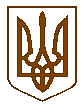 Баришівська  селищна  радаБаришівського  районуКиївської областіВиконавчий  комітетР І Ш Е Н Н Я15.03.2019                                                                                                        № 16смт БаришівкаПро затвердження Посадової  інструкціїділовода старостинського округуБаришівської селищної радиВідповідно до статті 42, статті 50 Закону України “Про місцеве самоврядування в Україні» та з метою забезпечення організації та ефективності роботи в старостинських округах Баришівської селищної ради,  забезпечення взаємодії апарату виконавчого комітету селищної ради при виконанні посадових обов’язків,  виконавчий комітет сільської ради    в и р і ш и в :1. Затвердити Посадову інструкцію діловода старостинського округу Баришівської селищної  ради.                    / Посадова інструкція додається /2. В.о. старост забезпечити ознайомлення ( під особистий підпис ) діловодів старостинських округів із Посадовою інструкцією.     3. Контроль за виконанням  даного рішення покласти на керуючу справами         ( секретаря ) виконавчого комітету селищної ради  Нестерову О.М. .Керуючий справами ( секретар )виконавчого комітету                                                            О.М. НестероваДодаток рішення виконкому від 15.03.2019  № 16ПОСАДОВА ІНСТРУКЦІЯділовода старостинського округуБаришівської селищної радиІ. ЗАГАЛЬНІ ПОЛОЖЕННЯ1.1.Дана посадова Інструкція розроблена  на основі Інструкції  з діловодства відповідно   типових професійно-кваліфікаційних характеристик посадових осіб місцевого самоврядування, затверджених наказом  Головдержслужби від 29 грудня 2009 р., № 406.1.2. Діловод старостинського округу Баришівської селищної ради ( далі – діловод ) відноситься до категорії службовців.1.3. Відповідно до Закону України «Про місцеве самоврядування в Україні» діловод  призначається на посаду та звільняється з посади селищним головою з дотриманням вимог Кодексу законів про працю України.1.4. Діловод підпорядковується в.о. старости. Виконує службові доручення в.о. старости та керуючої справами ( секретаря ) виконавчого комітету селищної ради в межах затверджених повноважень.1.5. Діловод у своїй діяльності керується Регламентом роботи виконавчого комітету Бришівської селищної ради, Інструкцією з діловодства Баришівської селищної ради, даною Посадовою інструкцією, розпорядженнями селищного голови і дорученнями в.о. старости.1.6.Діловод може бути звільнений за власним бажанням чи з ініціативи керівництва у відповідності до вимог діючого законодавства.ІІ. ФУНКЦІОНАЛЬНІ ОБОВ’ЯЗКИ ТА ПОВНОВАЖЕННЯ2.1.Здійснює реєстрацію вхідної та вихідної документації;2.2.Оформляє відправку вихідної документації;2.3.Здійснює контроль дотриманням термінів виконання відповідних документів;2.4.Здійснює реєстрацію заяв, письмових звернень громадян, контроль за їх виконанням; 2.5.Виписує, реєструє, та видає довідки та інші документи мешканцям старостинського округу, а в разі  відсутності в.о. старости підписує виписані довідки;2.6.Проводить реєстрацію телефоно- та факсограм;2.7.Друкує документи, пов'язані з роботою старостинського округу, зверненнями громадян;2.8.Приймає участь у веденні по господарських книг, складанні звітів про кількість господарств, населення, худоби, домашніх тварин, житловий фонд, техніку громадян;2.9.Приймає участь у проведенні паспортного реєстраційного обліку та підготовці звіту про зняття з обліку громадян, які померли;2.10.Веде облік населення пільгових категорій, багатодітних сімей, одиноких та одиноко проживаючих громадян;2.11.Готує пакет документів на правопорушників та засуджених, що направляються для відбуття покарання на громадських  роботах у старостинському окрузі.2.12. Забезпечує виклики громадян у селищну раду та у відповідні служби ;2.13. Забезпечує інформування мешканців старостинського округу про проведення загальних зборів та заходів на території об’єднаної територіальної громади;2.14.Вирішує за дорученням в.о. старости інші питання, пов'язані з організацією роботи  старостинського округу.2.15.Діловод повинен знати:-етику та культуру ділового спілкування;- основні вимоги до діловодства та забезпечення схоронності документів старостинського округу;- основи експлуатації сучасної комп'ютерної техніки.2.16.Діловод повинен вміти:- грамотно та доцільно виконувати функціональні обов'язки, застосовувати  закони та нормативні  акти ;-нести відповідальність за виконання посадових обов’язків.ІІІ. ПРАВА3.1.Діловод має право користуватися правами і свободами, які гарантуються громадянам України Конституцією і Законами України;3.2.Діловод має право на повагу особистої гідності, справедливе і шанобливе ставлення до себе з боку керівників, співробітників і громадян ;3.3.Діловод має право на оплату праці залежно від посади, яку займає, якості, досвіду та стажу роботи ;3.4.Діловод  має право на безпечні та необхідні для високопродуктивної роботи умови праці;3.5.Діловод має право на соціальний і правовий захист;3.6.Діловод має право вимагати проведення службового розслідування з метою спростування безпідставних, на його думку, звинувачень або підозри щодо нього ;3.7.Діловод має право захищати свої законні права та інтереси в органах державної влади, органах місцевого самоврядування та в судовому порядку. IV ВЗАЄМОВІДНОСИНИ (ЗВ’ЯЗКИ ЗА ПОСАДОЮ)Діловод за характером діяльності взаємодіє:4.1.З головами постійних, тимчасових контрольних комісій селищної ради, закріпленим за округом депутатом селищної  ради, виконавчим комітетом селищної ради та керівниками організацій, що належать до сфери управління селищної ради, з питань надання необхідної інформації по старостинському округу для розгляду на засіданнях комісій, виконкому та сесій ; Із загальним відділом апарату виконавчого комітету селищної ради з питань роботи з документами, контролю і перевірки виконання документів , підготовки і подання необхідних керівництву документів, використання інформації в службових цілях;З юридичним відділом апарату виконавчого комітету селищної ради — з правових питань, пов'язаних з підготовкою документів ; 4.4.Проводить звіт про свою роботу перед в.о. старости, керуючим справами (секретарем ) виконавчого комітету селищної ради.V. ВІДПОВІДАЛЬНІСТЬДіловод несе відповідальність:5.1.За перевищення своїх повноважень, порушення  чинного законодавства України про працю та Закону України ”Про боротьбу з корупцією“ ;5.2. За невиконання чи неналежне виконання без поважних причин  Правил внутрішнього трудового розпорядку,  розпоряджень селищного голови і інших локальних нормативних актів, Посадових обов’язків, встановлених даною Інструкцією, діловод  несе дисциплінарну відповідальність в порядку, визначеному трудовим законодавством;5.3. За навмисне спричинення установі чи відвідувачам збитків у зв’язку з виконанням ( через невиконання) своїх посадових обов’язків  несе матеріальну відповідальність у порядку і в межах, визначених трудовим і (або) цивільним законодавством;5.4.Повну матеріальну відповідальність  за матеріальні цінності, які знаходяться в його користуванні.VI. КВАЛІФІКАЦІЙНІ ВИМОГИ6.1.Діловод повинен мати вищу або середню спеціальну освіту, досконало володіти державною мовою, персональним комп’ютером.Керуюча справами ( секретар ) виконавчого комітету селищної ради                                         О.М. НестероваЗ посадовою інструкцією ознайомлений, копію отримав:____________ 